Publicado en Barcelona el 16/12/2019 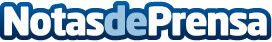 Travelface Experience Film, mucho más que una agencia de ViajesPara celebrar la Navidad, Travelface comparte su última experiencia de viaje, este año, el país elegido fue SRI LANKA mediante el film se aprecia una apasionante historiaDatos de contacto:Dep. Marketing TravelfaceC/Pau Claris 148 Entresuelo 1ª – Barcelona España(+34) 93 217 24 24Nota de prensa publicada en: https://www.notasdeprensa.es/travelface-experience-film-mucho-mas-que-una_1 Categorias: Nacional Viaje Cine Comunicación Marketing Entretenimiento Turismo Consultoría http://www.notasdeprensa.es